معاهدة التعاون بشأن البراءاتالفريق العاملالدورة السابعةجنيف، من 10 إلى 13 يونيو 2014مشروع جدول الأعمال المعدّلمن إعداد الأمانةافتتاح الدورةانتخاب الرئيس ونائبي الرئيساعتماد جدول الأعمال(الوثيقة PCT/WG/7/1/Rev. 4)إحصاءات معاهدة التعاون بشأن البراءاتاعتماد الخدمات الشبكية لمعاهدة التعاون بشأن البراءات(الوثيقة PCT/WG/7/2)اجتماع الإدارات الدولية العاملة في ظل معاهدة التعاون بشأن البراءات: تقرير عن الدورة الحادية والعشرين(الوثيقة PCT/WG/7/3)تخفيضات الرسوم التي تدفعها الشركات الصغيرة والمتوسطة والجامعات والمؤسسات البحثية غير الهادفة لتحقيق الربح(الوثيقة PCT/WG/7/7)تقدير المرونة في رسوم معاهدة التعاون بشأن البراءات(الوثيقة PCT/WG/7/6)خفض الرسوم لبعض المودعين من بلدان معيّنة، وتحديدا البلدان النامية والبلدان الأقل نموا(الوثيقة PCT/WG/7/26)تنسيق المساعدة التقنية في إطار معاهدة التعاون بشأن البراءات(الوثيقة PCT/WG/7/14)تعيين الإدارات الدولية(الوثيقة PCT/WG/7/4)نقاش عام لاقتراحات PCT 20/20(الوثيقة PCT/WG/7/20)الإدماج الرسمي للطريق السريع لمعالجة البراءات ضمن معاهدة التعاون بشأن البراءات(الوثيقة PCT/WG/7/21)إرسال مكتب تسلم الطلبات لنتائج البحث و/أو التصنيف السابق إلى إدارة البحث الدولي(الوثيقة PCT/WG/7/27)مجموعة الوثائق خلاف البراءات ضمن الحد الأدنى لمجموعة الوثائق المنصوص عليه في معاهدة التعاون بشأن البراءات(الوثيقة PCT/WG/7/28)ملاحظات الأطراف الأخرى(الوثيقة PCT/WG/7/11)نظام نسخ البحث الإلكترونية (eSearchCopy)(الوثيقة PCT/WG/7/8)دخول المرحلة الوطنية باستخدام النظام الإلكتروني لمعاهدة التعاون بشأن البراءات (ePCT)(الوثيقة PCT/WG/7/12)حالات التأخر والظروف القاهرة في الاتصالات الإلكترونية(الوثيقة PCT/WG/7/24)المناطق الزمنية المستخدمة في التبليغات الإلكترونية(الوثيقة PCT/WG/7/25)معيار عرض قوائم التسلسل في معاهدة التعاون بشأن البراءات(الوثيقة PCT/WG/7/9)مراجعة معيار الويبو ST.14(الوثيقة PCT/WG/7/5)الرسومات الملوّنة في الطلبات الدولية(الوثيقة PCT/WG/7/10)الخيارات أو العواقب عندما يدعى مودع الطلب إلى اختيار إدارة البحث الدولي المختصة بعد أن تعلن إدارة البحث الدولي التي وقع عليها الاختيار أنها غير مختصة(الوثيقة PCT/WG/7/22)معالجة قوائم التسلسل المقدّمة في طلب دولي في تاريخ الإيداع الدولي(الوثيقة PCT/WG/7/23)توضيح الإجراء المتعلق تضمين الأجزاء الناقصة بالإحالة(الوثيقة PCT/WG/7/19)حق التصرف أمام مكتب تسلم الطلبات التابع للمكتب الدولي(الوثيقة PCT/WG/7/13)التوكيل العام(الوثيقة PCT/WG/7/16)حجب بعض المعلومات عن النفاذ العام(الوثيقة PCT/WG/7/18)اقتراح بالاشتراط على المكاتب أن تحيل إلى المكتب الدولي نسخا عن الإعلانات أو غيرها من الأدلة في سياق الالتماس المقدّم لردّ حق الأولوية(الوثيقة PCT/WG/7/17)تعديلات متنوعة يُقترح إدخالها على اللائحة التنفيذية لمعاهدة التعاون بشأن البراءات(الوثيقة PCT/WG/7/15)مسائل أخرىملخص الرئيساختتام الدورة[نهاية الوثيقة]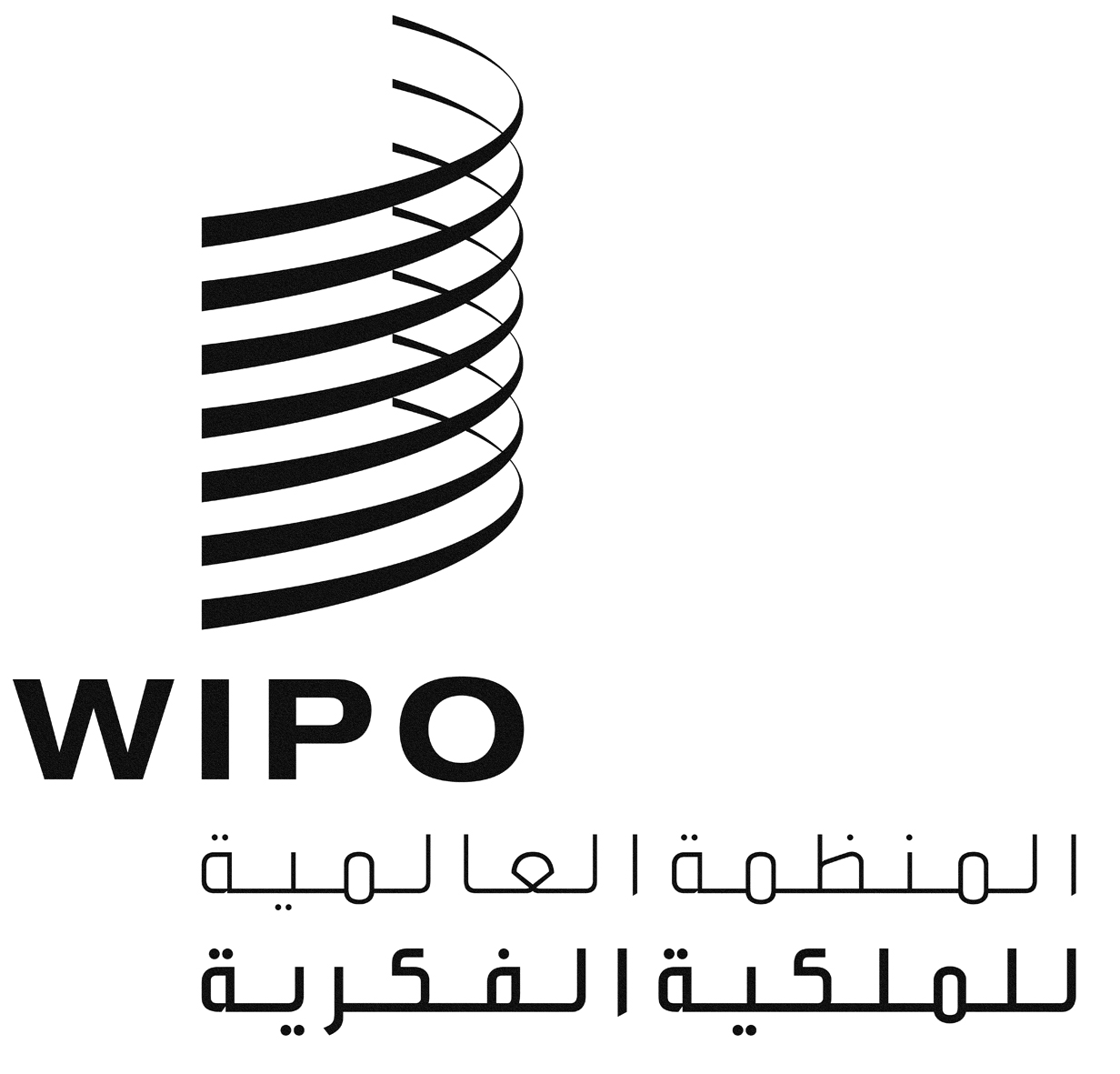 APCT/WG/7/1 REV. 4PCT/WG/7/1 REV. 4PCT/WG/7/1 REV. 4الأصل: بالإنكليزيةالأصل: بالإنكليزيةالأصل: بالإنكليزيةالتاريخ: 3 يونيو 2014التاريخ: 3 يونيو 2014التاريخ: 3 يونيو 2014